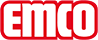 emco Bauemco DIPLOMAT Original Ze szczotką kasetową 522 CBTyp522 CBObciążenienormalne i dużeProfil nośnywykonane z odpornego na skręcanie aluminium z izolacją tłumiącą odgłos krokówKolor profilu nośnegoW standardzie naturalny, eloksowany, za dopłatą EV3 złoty, C33 średni brąz, C35 czarny lub C31 stal nierdzewnaWysokość ok. (mm)22Wskazówki odnośnie wysokościRzeczywista wysokość wkładu może być wyższa o ok. 2 mm ze względu na szczotkę.Powierzchnia do chodzeniaWpuszczane, wytrzymałe, odporne na działanie czynników atmosferycznych profile kasetowe, wyposażone w rozmieszczone równolegle wiązki włosia. Rzeczywista wysokość maty: + 1 do 2 mm.Standardowy odstęp między profilami ok. (mm)5 mm, rozpórka gumowaAutomatyczne systemy drzwioweRozstaw profili w drzwiach obrotowych 3 mm zgodnie z normą DIN EN 16005Ochrona przeciwpoślizgowaWłaściwość antypoślizgowa R 13 wg DIN 51130KolorySzaryCzarnyZabezpieczenie przeciwpożaroweKlasa odporności na ogień Cfl-s1 zgodnie z EN 13501 kompletnej maty wejściowej ( tylko w przypadku czarnego włosia) dostępna na zamówienie (za dodatkową opłatą).Połączenielinką stalową z otoczką z tworzywa sztucznegoGwarancja4 lata gwarancjiWarunki gwarancji znajdziesz pod:wymiarySzerokość wycieraczki:…………mm ( długość profilu)Głębokość wycieraczki:…………mm ( w kierunku ruchu)Kontaktemco Polska Sp.z.o.o. · Ul. Makowskiego 1 · 02-784 Warszawa / PL · Tel./Fax (+48) 22 818 82 36 · info@pl.emco.de · www.emco-bau.com